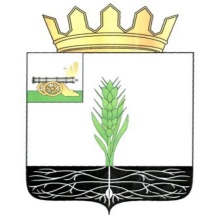 ОТДЕЛ ОБРАЗОВАНИЯ АДМИНИСТРАЦИИ МУНИЦИПАЛЬНОГО ОБРАЗОВАНИЯ «ПОЧИНКОВСКИЙ РАЙОН» СМОЛЕНСКОЙ ОБЛАСТИПРИКАЗ от  18  мая  2017 г.                                                                                    №  147 бОб итогах проведения муниципального этапа Всероссийских спортивных соревнований школьников «Президентские состязания» В целях реализации Указа Президента Российской Федерации от 30 июля 2010 года № 948 «О проведении Всероссийских спортивных соревнований (игр) школьников» и дальнейшей пропаганды и популяризации среди учащихся здорового образа жизни был проведен муниципальный этап Всероссийских спортивных соревнований школьников «Президентские состязания», в которых приняло участие 4 образовательные организации.   На основании протоколов   жюри муниципального этапа  соревнований  приказываю:Утвердить итоги муниципального этапа Всероссийских спортивных соревнований школьников «Президентские состязания» - 2017 г.  (приложение №1). Наградить грамотами Отдела образования победителей и призеров муниципального этапа Всероссийских спортивных соревнований школьников «Президентские состязания» - 2017 г.  (приложение №2). Руководителям ОО поощрить учителей-руководителей учащихся, занявших призовые места в конкурсе. Объявить благодарность учителям- судьям муниципального этапа «Президентские состязания» (приложение №3).  Контроль за исполнением приказа возложить на менеджера Отдела образования Понкратова И.В.   Начальник Отдела образования                                                  Ковжарова Н.В. 